В Санкт-Петербурге продлен период запрета выхода на ледовое покрытие водных объектов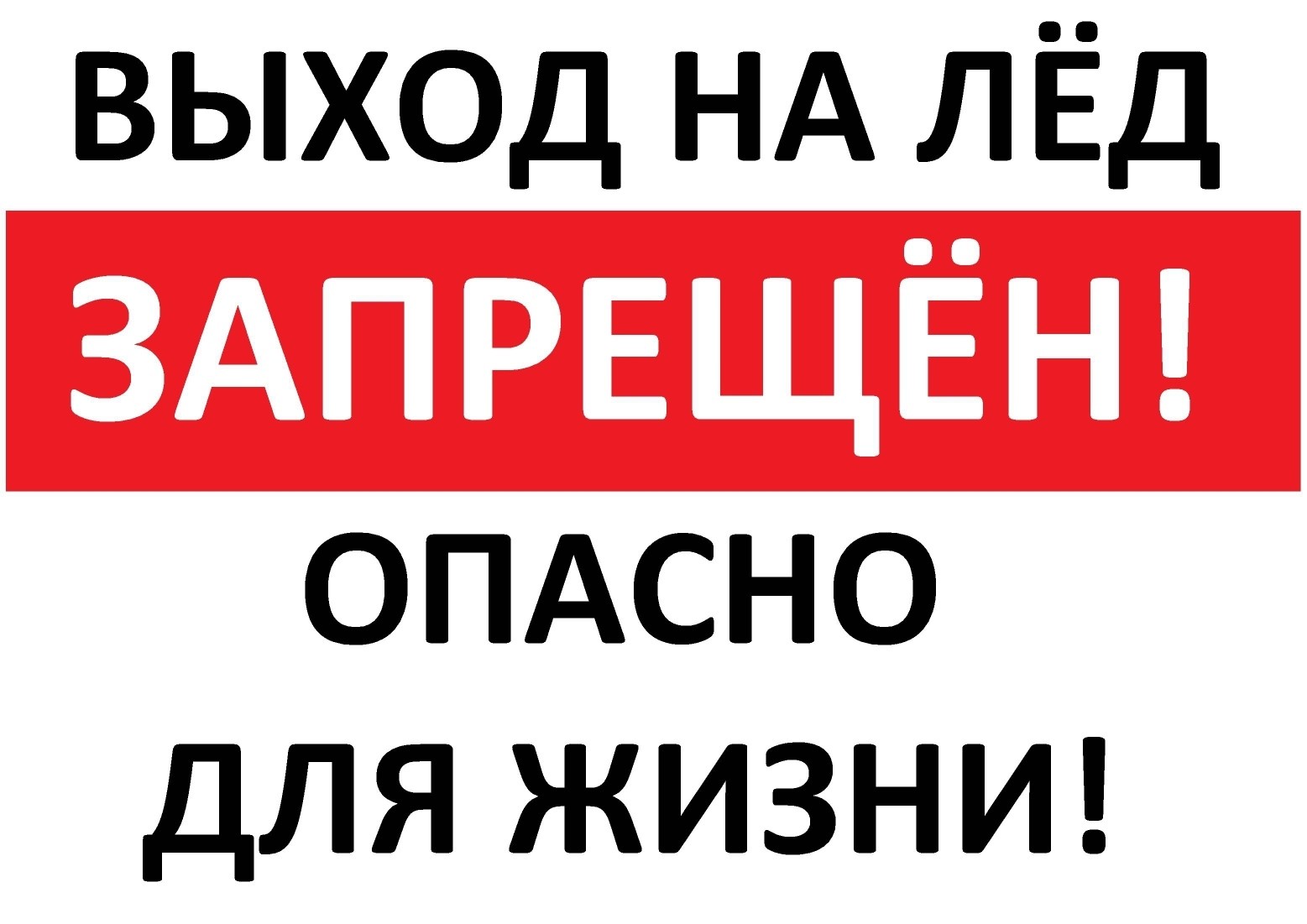 Губернатор Санкт-Петербурга Александр Беглов принял решение продлить срок запрета выхода на лед водоемов, расположенных в черте города. Он подписал постановление «О внесении изменения в постановление Правительства Санкт Петербурга от 11.11.2020 № 917», согласно которому срок запрета выхода на ледовое покрытие водных объектов, расположенных в черте Петербурга, продлен до 15 апреля 2021 года.Связано это в первую очередь с неустойчивыми показателями температуры воздуха, постоянно меняющимися с «минуса» на «плюс», в результате чего образования надежного ледового покрытия практически не происходит.Управление по Колпинскому району Главного управления МЧС России по Санкт-Петербургу предупреждает - выход на лед, а тем более выезд на него на автотранспорте крайне опасен для вашей жизни и здоровья!